109年度基層運動選手訓練站田徑區域性對抗賽競賽規程一、依據：(一)教育部體育署109年5月12日臺教體署競(一)字第1090016242號函。(二)基隆市政府109年5月20日基府教體參字第1090223698號函。二、目的：      （一）增加本市基層田徑運動選手比賽經驗。　    （二）促進本市田徑運動選手持續參與運動訓練並提升其興趣。　    （三）增進本市田徑運動交流。三、指導單位：教育部體育署。四、主辦單位：基隆市政府。五、承辦單位：基隆市立中山高中。六、協辦單位：基隆市體育會、基隆市體育會田徑委員會、基隆市立體育場、基隆市中學體育促進會、基隆市小學體育促進會。七、競賽日期（暫訂）：國小組：109年9月29日（星期二）。                     中學組：109年9月30日（星期三）。八、競賽地點：基隆市立中山高中九、競賽組別：(一)國小男子組（簡稱男童組）   (二)國小女子組（簡稱女童組） (三)國中男子組（簡稱國男組）   (四)國中女子組（簡稱國女組） (五)高中男子組（簡稱高男組）   (六)高中女子組（簡稱高女組）十、參加對象：    (一)109年本市設立之田徑基層運動選手訓練站，均須報名參賽；亦歡迎非基訓        站學校參加。(二)本賽事成績列為110年度基層運動選手訓練站設站參考。(三)邀請鄰近縣市學校參加。十一、競賽項目：如附件一。十二、報名辦法：一律採網路報名，各隊請至基隆市政府教育處公告或基隆市立中山高中（校園公佈欄）網站下載報名表(如附件二)，填寫完成後寄至boss196906@gmail.com信箱，報名表寄件主旨請註名（○○國小/國中/高中田徑區域性對抗賽報名表），※請依規定方式報名，傳送失敗或不明者請自行負責。報名表核章正本請寄至基隆市五堵國小秦振嵩主任收（基隆市七堵區百一街25號）報名時間：自即日起至109年9月15日(星期二)下午4時止，逾期不受理。聯絡人：秦振嵩0956-367168、(02)24511457轉21。        紀富宏0932-925452 、(02)24248191轉49。   （五）報名項目：每一運動員限報名參加兩項(接力除外)。每一項目各校不限報名人數。十三、報到日期：國小組：109年9月29日上午8:00（星期二）。                中學組：109年9月30日上午8:00（星期三）。十四、報到地點：基隆市立中山高中體育館。十五、競賽程序：各項競賽之編配，均由大會競賽組依據參賽選手成績編排之。十六、獎　勵：完成比賽項目者，由大會頒發成績證明。十七、申訴：(一)比賽爭議：在規則上有明文規定者，以裁判之判定為終決。 (二)合法申訴：填寫申訴表，以書面方式向仲裁委員會提出，以仲裁委員會之判決為終決，並需附繳保證金新台幣參仟元整，經仲裁委員會判決申訴理由未成立者，得沒收其保證金。 (三)有關選手參賽資格之申訴，應於比賽前三十分鐘以書面方式向競賽組提出其他有關競賽上所發生問題，得先以口頭提出，但須於成績公告後三十分鐘內補具正式手續。 各項比賽進行中，各單位領隊、教練、管理及運動員不得當場質詢裁判員。十八、注意事項：(一)報名前需詳閱競賽規程。 (二)各競賽項目報名或出賽未達三人(隊)者，得由大會安排併入其他組別比賽。(三)徑賽項目檢錄於該項比賽時間20分鐘前實施，田賽項目檢錄於該項比賽時間30分鐘前實施。 (四)號碼布請妥為保管，如遺失申請補發，將收工本費新台幣壹佰元整。(五)若在大會期間對選手資格發生疑問，參加單位須備身分証件以備查驗。(六)徑賽項目採計時測驗成績。(七)田賽項目採3擲(跳)測驗成績。十九、比賽規則：採用中華民國田徑協會公佈最新田徑規則。二十、本競賽規程經市府核定後實施，如有未盡事宜，大會得隨時修正通知。附件一、競賽分組及項目： 基隆市109年度基層運動選手訓練站田徑區域性對抗賽預定賽程表基隆市109年度基層運動選手訓練站田徑區域性對抗賽（國小組）報名表項 目 代 號 對 照 表◎本表不敷使用者，請自行加印。承辦人：　　　　　　　　    單位主管：                        校長：基隆市109年度基層運動選手訓練站田徑區域性對抗賽（國中組）報名表項 目 代 號 對 照 表◎本表不敷使用者，請自行加印。承辦人：　　　　　　　　         　單位主管：　　　              校長：基隆市109年度基層運動選手訓練站田徑區域性對抗賽（高中組）報名表項 目 代 號 對 照 表◎本表不敷使用者，請自行加印。承辦人：　　　　　　　　         　單位主管：　　　              校長：109年度基層運動選手訓練站田徑區域性對抗賽比賽資訊及成績公告網站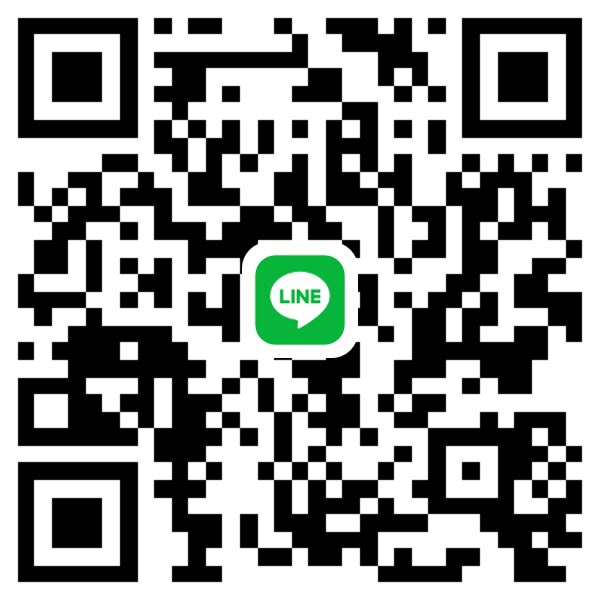 (一)男童組田賽跳高、跳遠、推鉛球(2.72公斤)、壘球擲遠(一)男童組徑賽60公尺、200公尺、4×200公尺接力(二)女童組田賽跳高、跳遠、推鉛球(2.72公斤)、壘球擲遠(二)女童組徑賽60公尺、200公尺、4×200公尺接力(三)國男組田賽跳高、跳遠、推鉛球(5公斤)、擲鐵餅(1.5公斤)、 擲標槍(700公克)(三)國男組徑賽200公尺、400公尺、800公尺、1500公尺(四)國女組田賽跳高、跳遠、推鉛球(3公斤)、擲鐵餅(1公斤)、擲標槍(500公克) (四)國女組徑賽200公尺、400公尺、800公尺、1500公尺(五)高男組田賽跳高、跳遠、推鉛球(6公斤)、擲鐵餅(1.75公斤)、擲標槍(800公克)、 (五)高男組徑賽200公尺、400公尺、800公尺、1500公尺(六)高女組田賽跳高、跳遠、推鉛球(4公斤)、擲鐵餅(1公斤)、擲標槍(600公克)、 (六)高女組徑賽200公尺、400公尺、800公尺、1500公尺第一天9月29日上午第一天9月29日上午第一天9月29日上午第一天9月29日上午第一天9月29日上午場次時間組別項目賽別001小女60公尺決賽002小男60公尺決賽003小男推鉛球決賽004小女壘球擲遠決賽005小女4*200公尺接力決賽006小男4*200公尺接力決賽007小女跳高決賽008小男跳遠決賽第一天9月29日下午第一天9月29日下午第一天9月29日下午第一天9月29日下午第一天9月29日下午009小男壘球擲遠決賽010小女200公尺決賽011小男200公尺決賽012小女推鉛球決賽013小男跳高決賽014小女跳遠決賽第二天9月30日上午第二天9月30日上午第二天9月30日上午第二天9月30日上午第二天9月30日上午場次時間組別項目賽別015國女400公尺決賽016國男400公尺決賽017高女400公尺決賽018高男400公尺決賽019國男高男推鉛球決賽020國、高男女擲標槍決賽021國女高女1500公尺決賽022國男高男1500公尺決賽023國女高女跳高決賽024國男高男跳遠決賽第二天9月30日下午第二天9月30日下午第二天9月30日下午第二天9月30日下午第二天9月30日下午025國女200公尺決賽026國男200公尺決賽027高女200公尺決賽028高男200公尺決賽029國女高女推鉛球決賽030國、高男女擲鐵餅決賽031國女800公尺決賽032國男800公尺決賽033高女800公尺決賽034高男800公尺決賽035國男高男跳高決賽036國女高女跳遠決賽國小男童組國小男童組國小男童組國小男童組國小男童組國小男童組國小男童組國小男童組代號參 賽 名 稱代號參 賽 名 稱代號參 賽 名 稱代號參 賽 名 稱0160公尺0203200公尺04跳高05跳遠06壘球擲遠07推鉛球（6P）08094×200公尺國小女童組國小女童組國小女童組國小女童組國小女童組國小女童組國小女童組國小女童組代號參 賽 名 稱代號參 賽 名 稱代號參 賽 名 稱代號參 賽 名 稱0160公尺0203200公尺04跳高05跳遠06壘球擲遠07推鉛球（6P）08094×200公尺單 位 名 稱單 位 名 稱組別□國小男童 □國小女童領隊領隊聯絡地址教練教練聯絡地址教練教練聯絡電話管理管理行動電話編號參賽代號參賽代號姓名出生日期出生日期身份證號123456789101112國中男子組國中男子組國中男子組國中男子組國中男子組國中男子組國中男子組國中男子組代號參 賽 名 稱代號參 賽 名 稱代號參 賽 名 稱代號參 賽 名 稱0102200公尺03400 公尺04800 公尺051500 公尺06   跳高07跳遠08推鉛球（5Kg）09擲標槍（0.7Kg）10擲鐵餅（1.5Kg）1112國中女子組國中女子組國中女子組國中女子組國中女子組國中女子組國中女子組國中女子組代號參 賽 名 稱代號參 賽 名 稱代號參 賽 名 稱代號參 賽 名 稱0102200公尺03400 公尺04800 公尺051500 公尺06   跳高07跳遠08推鉛球（3Kg）09擲標槍（0.5Kg）10擲鐵餅（1Kg）1112單 位 名 稱單 位 名 稱組別□國中男子 □國中女子領隊領隊聯絡地址教練教練聯絡地址教練教練聯絡電話管理管理行動電話編號參賽代號參賽代號姓名出生日期出生日期身份證號123456789101112高中男子組高中男子組高中男子組高中男子組高中男子組高中男子組高中男子組高中男子組代號參 賽 名 稱代號參 賽 名 稱代號參 賽 名 稱代號參 賽 名 稱0102200公尺03400 公尺04800 公尺051500 公尺06   跳高07跳遠08推鉛球（6Kg）09擲標槍（0.8Kg）10擲鐵餅（1.75Kg）1112高中女子組高中女子組高中女子組高中女子組高中女子組高中女子組高中女子組高中女子組代號參 賽 名 稱代號參 賽 名 稱代號參 賽 名 稱代號參 賽 名 稱0102200公尺03400 公尺04800 公尺051500 公尺06   跳高07跳遠08推鉛球（4Kg）09擲標槍（0.6Kg）10擲鐵餅（1Kg）1112單 位 名 稱單 位 名 稱組別□高中男子 □高中女子領隊領隊聯絡地址教練教練聯絡地址教練教練聯絡電話管理管理行動電話編號參賽代號參賽代號姓名出生日期出生日期身份證號123456789101112